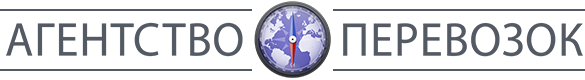 Зарегистрировано в Минюсте РФ 28 февраля 2008 г. N 11239МИНИСТЕРСТВО ТРАНСПОРТА РОССИЙСКОЙ ФЕДЕРАЦИИПРИКАЗот 11 февраля 2008 г. N 23ОБ УТВЕРЖДЕНИИ ПОРЯДКАОФОРМЛЕНИЯ И ФОРМ ЭКСПЕДИТОРСКИХ ДОКУМЕНТОВВ соответствии со статьей 2 Федерального закона от 30 июня 2003 г. N 87-ФЗ "О транспортно-экспедиционной деятельности" (Собрание законодательства Российской Федерации, 2003, N 27 (ч. I), ст. 2701) и пунктом 7 Правил транспортно-экспедиционной деятельности, утвержденных Постановлением Правительства Российской Федерации от 8 сентября 2006 г. N 554 (Собрание законодательства Российской Федерации, 2006, N 37, ст. 3890), приказываю:Утвердить прилагаемый Порядок оформления и формы экспедиторских документов.МинистрИ.Е.ЛЕВИТИНУтвержденПриказом Минтранса Россииот 11 февраля 2008 г. N 23ПОРЯДОКОФОРМЛЕНИЯ И ФОРМЫ ЭКСПЕДИТОРСКИХ ДОКУМЕНТОВI. Общие положения1. Настоящий Порядок оформления и формы экспедиторских документов разработан в соответствии со статьей 2 Федерального закона от 30 июня 2003 г. N 87-ФЗ "О транспортно-экспедиционной деятельности" (Собрание законодательства Российской Федерации, 2003, N 27 (ч. I), ст. 2701) и пунктом 7 Правил транспортно-экспедиционной деятельности, утвержденных Постановлением Правительства Российской Федерации от 8 сентября 2006 г. N 554 (Собрание законодательства Российской Федерации, 2006, N 37, ст. 3890) (далее - Порядок), устанавливает формы экспедиторских документов, а также порядок их заполнения, учитывая особенности при перевозке грузов разными видами транспорта.2. Понятия, используемые в настоящем Порядке <*>:--------------------------------<*> Пункт 4 Правил транспортно-экспедиционной деятельности, утвержденных Постановлением Правительства Российской Федерации от 8 сентября 2006 г. N 554 (Собрание законодательства Российской Федерации, 2006, N 37, ст. 3890).транспортно-экспедиционные услуги - услуги по организации перевозки груза, заключению договоров перевозки груза, обеспечению отправки и получения груза, а также иные услуги, связанные с перевозкой груза;экспедитор - лицо, выполняющее или организующее выполнение определенных договором транспортной экспедиции транспортно-экспедиционных услуг;клиент - лицо, заключившее с экспедитором договор транспортной экспедиции и принявшее на себя обязательство оплатить выполнение транспортно-экспедиционных услуг, оказываемых экспедитором;договор транспортной экспедиции - гражданско-правовая сделка, в соответствии с которой одна сторона (экспедитор) за вознаграждение принимает на себя обязательство по поручению и за счет другой стороны (клиента) оказать транспортно-экспедиционные услуги;груз - любое имущество, в отношении которого экспедитор осуществляет организацию перевозки в соответствии с договором транспортной экспедиции;грузоотправитель - лицо, предъявившее груз к перевозке;грузополучатель - лицо, уполномоченное принять груз у экспедитора после окончания перевозки;перевозчик - лицо, осуществляющее перевозку груза на основе договора перевозки.3. Настоящий Порядок обязателен для исполнения экспедиторами и клиентами.4. Требования, предусмотренные настоящим Порядком, не применяются к транспортно-экспедиционным услугам в области почтовой связи.5. К экспедиторским документам относятся <*>:--------------------------------<*> Пункт 5 Правил транспортно-экспедиционной деятельности, утвержденных Постановлением Правительства Российской Федерации от 8 сентября 2006 г. N 554 (Собрание законодательства Российской Федерации, 2006, N 37, ст. 3890).поручение экспедитору (определяет перечень и условия оказания экспедитором клиенту транспортно-экспедиционных услуг в рамках договора транспортной экспедиции) (приложение N 1 к настоящему Порядку);экспедиторская расписка (подтверждает факт получения экспедитором для перевозки груза от клиента либо от указанного им грузоотправителя) (приложение N 2 к настоящему Порядку);складская расписка (подтверждает факт принятия экспедитором у клиента груза на складское хранение) (приложение N 3 к настоящему Порядку).6. В зависимости от характера транспортно-экспедиционных услуг, в том числе при перевозках груза в международном сообщении, сторонами договора транспортной экспедиции может быть определена возможность использования экспедиторских документов, не указанных в пункте 5 настоящего Порядка.7. Экспедиторские документы являются неотъемлемой частью договора транспортной экспедиции.II. Бланк "Поручение экспедитору"8. Заполнение бланка "Поручение экспедитору" возлагается на клиентов.9. Заполненный клиентом бланк "Поручение экспедитору" должен содержать достоверные и полные данные о грузе.10. Бланк "Поручение экспедитору" может заполняться как на однократное выполнение экспедитором услуг, связанных с организацией перевозок грузов, так и на систематическое оказание таких услуг.11. Изготовление бланка "Поручение экспедитору" осуществляется типографским способом или с использованием компьютерной техники.12. Бланк "Поручение экспедитору" печатается на стандартных листах бумаги формата A4 шрифтом размером N 14.13. Бланк "Поручение экспедитору" имеет наименование, расположенное по центру верхней части листа, напечатанное прописными буквами полужирным шрифтом размером N 16.14. Заполнение бланка "Поручение экспедитору" осуществляется с использованием компьютерной техники, а также шариковой ручкой (синим или черным цветом). Подчистки и помарки не допускаются.15. Бланк "Поручение экспедитору" содержит следующие строки:строка 1 "Дата" - указывается дата выдачи поручения экспедитору;строка 2 "Номер" - указывается номер, присвоенный поручению экспедитора клиентом;строка 3 "Грузоотправитель" - указывается полное фирменное наименование и местонахождение юридического лица; фамилия, имя, отчество и местожительство индивидуального предпринимателя;строка 4 "Клиент" - указывается полное фирменное наименование и местонахождение юридического лица; фамилия, имя, отчество и местожительство индивидуального предпринимателя;строка 5 "Грузополучатель" - указывается полное фирменное наименование и местонахождение юридического лица; фамилия, имя, отчество и местожительство индивидуального предпринимателя;строка 6 "Экспедитор" - указывается полное фирменное наименование и местонахождение юридического лица; фамилия, имя, отчество и местожительство индивидуального предпринимателя;строка 7 "Уведомить сторону о прибытии груза" - указывается отметка о необходимости уведомления грузоотправителя или клиента о прибытии груза (заполняется также в случае, если имеется необходимость известить о прибытии груза иное лицо, кроме грузополучателя, при этом указывается его фирменное наименование и местонахождение);строка 8 "Страна происхождения груза" - указывается название страны, где был произведет груз;строка 9 "Грузы, готовые к отправке, место, дата" - указывается наименование груза, точный адрес его нахождения, а также дата готовности груза к отгрузке;строка 10 "Вид транспорта" - указывается вид транспорта, на котором предполагается осуществить перевозку груза;строка 11 "Пункт назначения" - указывается адрес (пункт) доставки груза;строка 12 "Страхование" - указывается номер и дата страхового полиса, полное фирменное наименование страховой компании (страховщика), местонахождение, а также формулировка условий страхования, касающихся конкретной отгрузки (заполняется по усмотрению клиента);строка 13 "Товарный код" - указывается опознавательный номер груза, предназначенный для таможенных, транспортных и статистических целей;строка 14 "Маркировка" - указывается маркировка груза в соответствии с законодательством Российской Федерации;строка 15 "Количество мест, вид упаковки" - указывается количество грузовых мест, а также каким способом груз будет доставляться (насыпью, наливом, навалом, в ящиках, коробках и т.д.);строка 16 "Вес брутто, нетто" - указывается вес груза с упаковкой и без нее;строка 17 "Объем" - указывается объем груза;строка 18 "Стоимость" - указывается стоимость груза в соответствии с платежными документами (заполняется по усмотрению клиента);строка 19 "Размер упаковки" - указываются габариты каждой упаковки и ее вес;строка 20 "Требуемые документы" - указывается перечень документов, приложенных к поручению экспедитора, необходимых для перевозки груза;строка 21 "Особые отметки" - указывается дополнительная информация о грузе, в том числе об особом способе транспортировки, обеспечении безопасности окружающей среды и сохранности перевозимого груза;строка 22 "Подпись клиента" - проставляется личная подпись клиента или его уполномоченного лица с расшифровкой (фамилия, имя, отчество).16. Заполнение строк, в которых предусматривается информация об участниках (сторонах) поручения экспедитору, является обязательным.17. В зависимости от характера (свойств) груза заполняются соответствующие строки, касающиеся информации о грузе.18. Бланк "Поручение экспедитору" заполняется в двух экземплярах (оригинал вручается экспедитору).III. Бланк "Экспедиторская расписка"19. Заполнение бланка "Экспедиторская расписка" возлагается на экспедитора.20. Заполненный экспедитором бланк "Экспедиторская расписка" должен содержать достоверные и полные данные о грузе.21. Изготовление бланка "Экспедиторская расписка" осуществляется типографским способом или с использованием компьютерной техники.22. Бланк "Экспедиторская расписка" печатается на стандартных листах бумаги формата A4 шрифтом размером N 14.23. Бланк "Экспедиторская расписка" имеет наименование, расположенное по центру верхней части листа, напечатанное прописными буквами полужирным шрифтом размером N 16.24. Заполнение бланка "Экспедиторская расписка" осуществляется с использованием компьютерной техники, а также шариковой ручкой (синим или черным цветом). Подчистки и помарки не допускаются.25. Бланк "Экспедиторская расписка" содержит следующие строки:строка 1 "Дата" - указывается дата выдачи экспедиторской расписки;строка 2 "Номер" - указывается номер, присвоенный экспедиторской расписке экспедитором;строка 3 "Грузоотправитель" - указывается полное фирменное наименование и местонахождение юридического лица; фамилия, имя, отчество и местожительство индивидуального предпринимателя;строка 4 "Клиент" - указывается полное фирменное наименование и местонахождение юридического лица; фамилия, имя, отчество и местожительство индивидуального предпринимателя;строка 5 "Экспедитор" - указывается полное фирменное наименование и местонахождение юридического лица; фамилия, имя, отчество и местожительство индивидуального предпринимателя;строка 6 "Страна происхождения товара" - указывается название страны, где был произведен груз;строка 7 "Товарный код" - указывается опознавательный номер груза, предназначенный для таможенных, транспортных и статистических целей;строка 8 "Маркировка" - указывается маркировка груза в соответствии с законодательством Российской Федерации;строка 9 "Количество мест, вид упаковки" - указывается количество грузовых мест, а также каким способом груз будет доставляться (насыпью, наливом, навалом, в ящиках, коробках и т.д.);строка 10 "Вес брутто, нетто" - указывается вес груза с упаковкой и без нее;строка 11 "Объем" - указывается объем груза;строка 12 "Стоимость" - указывается стоимость груза в соответствии с платежными документами;строка 13 "Размер упаковки" - указываются габариты каждой упаковки и ее вес;строка 14 "Условия" - указываются условия приема груза экспедитором на транспортно-экспедиционное обслуживание и обязательства экспедитора;строка 15 "Особые отметки" - указывается дополнительная информация о грузе, в том числе об особом способе транспортировки, обеспечении безопасности окружающей среды и сохранности перевозимого груза;строка 16 "Подпись экспедитора" - проставляется личная подпись экспедитора или его уполномоченного лица с ее расшифровкой (фамилия, имя, отчество).26. Заполнение строк, в которых предусматривается информация об участниках (сторонах) экспедиторской расписки, является обязательным.27. В зависимости от характера (свойств) груза заполняются соответствующие строки, касающиеся информации о грузе.28. Бланк "Экспедиторская расписка" заполняется в двух экземплярах (оригинал вручается грузоотправителю или клиенту).IV. Бланк "Складская расписка"29. Заполнение бланка "Складская расписка" возлагается на экспедитора.30. Заполненный экспедитором бланк "Складская расписка" должен содержать достоверные и полные данные о грузе.31. Изготовление бланка "Складская расписка" осуществляется типографским способом или с использованием компьютерной техники.32. Бланк "Складская расписка" печатается на стандартных листах бумаги формата A4 шрифтом размером N 14.33. Бланк "Складская расписка" имеет наименование, расположенное по центру верхней части листа, напечатанное прописными буквами полужирным шрифтом размером N 16.34. Заполнение бланка "Складская расписка" осуществляется с использованием компьютерной техники, а также шариковой ручкой (синим или черным цветом). Подчистки и помарки не допускаются.35. Бланк "Складская расписка" содержит следующие строки:строка 1 "Дата" - указывается дата выдачи складской расписки;строка 2 "Номер" - указывается номер, присвоенный складской расписке экспедитором;строка 3 "Клиент" - указывается полное фирменное наименование и местонахождение юридического лица; фамилия, имя, отчество и местожительство индивидуального предпринимателя;строка 4 "Экспедитор" - указывается полное фирменное наименование и местонахождение юридического лица; фамилия, имя, отчество и местожительство индивидуального предпринимателя;строка 5 "Склад" - указывается местонахождение склада, на который помещается груз для хранения;строка 6 "Страна происхождения товара" - указывается название страны, где был произведен груз;строка 7 "Страхование" - указывается номер и дата страхового полиса, полное фирменное наименование страховой компании (страховщика), местонахождение, а также формулировка условий страхования, касающихся конкретной отгрузки (заполняется по усмотрению экспедитора);строка 8 "Товарный код" - указывается опознавательный номер груза, предназначенный для таможенных, транспортных и статистических целей;строка 9 "Маркировка" - указывается маркировка груза в соответствии с законодательством Российской Федерации;строка 10 "Количество мест, вид упаковки" - указывается количество грузовых мест, а также каким способом груз будет доставляться (насыпью, наливом, навалом, в ящиках, коробках и т.д.);строка 11 "Вес брутто, нетто" - указывается вес груза с упаковкой и без нее;строка 12 "Объем" - указывается объем груза;строка 13 "Стоимость" - указывается стоимость груза в соответствии с платежными документами (заполняется по усмотрению экспедитора);строка 14 "Размер упаковки" - указываются габариты каждой упаковки и ее вес;строка 15 "Условия" - указываются условия приема груза экспедитором на хранение;строка 16 "Особые отметки" - указывается дополнительная информация о грузе, в том числе об особом способе транспортировки, обеспечении безопасности окружающей среды и сохранности перевозимого груза;строка 17 "Подпись экспедитора" - проставляется личная подпись экспедитора или его уполномоченного лица с расшифровкой (фамилия, имя, отчество).36. Заполнение строк, в которых предусматривается информация о сторонах складской расписки, является обязательным.37. В зависимости от характера (свойств) груза заполняются соответствующие строки, касающиеся информации о грузе.38. Бланк "Складская расписка" заполняется в двух экземплярах (оригинал вручается клиенту).Приложение N 1к Порядку оформленияи формы экспедиторскихдокументов (п. 5)                      ПОРУЧЕНИЕ ЭКСПЕДИТОРУ    _______________                                    ________________      1 (дата)                                             2 (номер)3 Грузоотправитель ___________________________________________________________________________________________________________________________________4 Клиент _____________________________________________________________________________________________________________________________________________5 Грузополучатель ____________________________________________________________________________________________________________________________________6 Экспедитор _________________________________________________________________________________________________________________________________________7 Уведомить сторону о прибытии груза _________________________________________________________________________________________________________________8 Страна происхождения груза ______________________________________________9 Товары, готовые к отправке, место, дата ____________________________________________________________________________________________________________10 Вид транспорта _________________________________________________________11 Пункт назначения __________________________________________________________________________________________________________________________________12 Страхование _______________________________________________________________________________________________________________________________________13 Товарный код _________________ 14 Маркировка ___________________________15 Количество мест, вид упаковки __________________________________________16 Вес брутто, нетто ____________ 17 Объем ____________ 18 Стоимость ______19 Размер упаковки ________________________________________________________20 Требуемые документы _______________________________________________________________________________________________________________________________21 Особые отметки _____________________________________________________________________________________________________________________________________________________________________________________________________________________________________________________________________________________________________________________________________________________________________22 Подпись клиента ___________________________________________________________________________________________________________________________________Приложение N 2к Порядку оформленияи формы экспедиторскихдокументов (п. 5)                          ЭКСПЕДИТОРСКАЯ РАСПИСКА    _______________                                    ________________      1 (дата)                                             2 (номер)3 Грузоотправитель ___________________________________________________________________________________________________________________________________4 Клиент _____________________________________________________________________________________________________________________________________________5 Экспедитор _________________________________________________________________________________________________________________________________________6 Страна происхождения груза ______________________________________________7 Товарный код _________________ 8 Маркировка _____________________________9 Количество мест, вид упаковки ___________________________________________10 Вес брутто, нетто ____________ 11 Объем ____________ 12 Стоимость ______13 Размер упаковки ________________________________________________________14 Условия _________________________________________________________________________________________________________________________________________________________________________________________________________________________________________________________________________________________________15 Особые отметки _____________________________________________________________________________________________________________________________________________________________________________________________________________________________________________________________________________________________________________________________________________________________________16 Подпись экспедитора _______________________________________________________________________________________________________________________________Приложение N 3к Порядку оформленияи формы экспедиторскихдокументов (п. 5)                            СКЛАДСКАЯ РАСПИСКА    _______________                                    ________________      1 (дата)                                             2 (номер)3 Клиент _____________________________________________________________________________________________________________________________________________4 Экспедитор _________________________________________________________________________________________________________________________________________5 Склад ______________________________________________________________________________________________________________________________________________6 Страна происхождения груза ______________________________________________7 Страхование _____________________________________________________________8 Товарный код _________________ 9 Маркировка _____________________________10 Количество мест, вид упаковки __________________________________________11 Вес брутто, нетто ____________ 12 Объем ____________ 13 Стоимость ______14 Размер упаковки ________________________________________________________15 Условия ___________________________________________________________________________________________________________________________________________16 Особые отметки _____________________________________________________________________________________________________________________________________________________________________________________________________________________________________________________________________________________________________________________________________________________________________17 Подпись экспедитора _______________________________________________________________________________________________________________________________